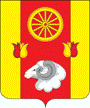 	Отчет о проделанной работе Ремонтненского сельского поселения по гармонизации межэтнических отношений за ноябрь 2019 года.1.  Проведение заседаний консультативных советов и малых советов2. Информация о ходе выполнения муниципальных программ борьбы с экстремизмом и планов по гармонизации межэтнических отношений3. Проведенные сходы граждан4. В случаях возникновения конфликтных ситуаций: (обобщенная информация)5. Информация о деятельности добровольных народных дружин6. Факты уничтожения посевов при несанкционированном выпасе скотаГлава Администрации Ремонтненскогосельского поселения                                                                                   А.Я. ЯковенкоАДМИНИСТРАЦИЯ  РЕМОНТНЕНСКОГОСЕЛЬСКОГО ПОСЕЛЕНИЯАдминистрация Ремонтненского районаРемонтненского районаРостовской областиАдминистрация Ремонтненского района347480 с. РемонтноеАдминистрация Ремонтненского районаул. Ленинская 94Администрация Ремонтненского района   №93.30/1147  02.12.2019                           Администрация Ремонтненского районадатаКоличество участниковповестка дняпринятые решенияконсультативные советы-----наименование мероприятия дата проведения№ пунктов программ (планов)объем выполнения                          -           -                  -                   -дата и место проведенияколичество участниковкто проводилподнимаемые вопросыпринятые решения28.11.2019 РДК с. Ремонтное150 человекАдмиинистрация Ремонтненского районаВопросы не поступали              -дата и место причины конфликтаустановочные данные участниковпринятые меры по локализации конфликтапринятые процессуальные решениянаименование мероприятия численность дружинниковФИО руководителя дружиныэтнический состав дружиныОхрана общественного порядка16 чел.Моргунов Максим ВладимировичРусские, дата и местопричинитель вреда (ФИО, национальность)пострадавший (ФИО, национальность)меры, принятые органами власти